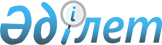 О внесении изменений в приказ исполняющего обязанности Министра образования и науки Республики Казахстан от 6 апреля 2012 года № 149 "О некоторых мерах по реализации международной стипендии "Болашак"
					
			Утративший силу
			
			
		
					Приказ Министра образования и науки Республики Казахстан от 25 февраля 2014 года № 57. Зарегистрирован в Министерстве юстиции Республики Казахстан 14 марта 2014 года № 9215. Утратил силу приказом и.о. Министра образования и науки Республики Казахстан от 22 мая 2015 года № 318      Сноска. Утратил силу приказом и.о. Министра образования и науки РК от 22.05.2015 № 318 (вводится в действие по истечении десяти календарных дней после дня его первого официального опубликования).      В целях реализации Правил отбора претендентов для присуждения международной стипендии «Болашак», утвержденных постановлением Правительства Республики Казахстан от 11 июня 2008 года № 573, ПРИКАЗЫВАЮ:



      1. Внести в приказ исполняющего обязанности Министра образования и науки Республики Казахстан от 6 апреля 2012 года № 149 «О некоторых мерах по реализации международной стипендии «Болашак» (зарегистрирован в Реестре государственной регистрации нормативных правовых актов за № 7549, опубликован в газете «Казахстанская правда» от 28 апреля 2012 года № 121-122 (26940-26941); от 3 мая 2012 г. № 124-125 (26943-26944) следующие изменения:



      необходимый минимальный уровень знания государственного и иностранного языков, а также предметных экзаменов для претендентов на присуждение международной стипендии «Болашак» согласно приложению 2, утвержденному указанным приказом, изложить в новой редакции согласно приложению 1 к настоящему приказу;



      типовую форму анкеты претендента для участия в конкурсе на присуждение международной стипендии «Болашак» согласно приложению 4, утвержденному указанным приказом, изложить в новой редакции согласно приложению 2 к настоящему приказу;



      таблицу продолжительности языковых курсов согласно приложению 6, утвержденному указанным приказом, изложить в новой редакции согласно приложению 3 к настоящему приказу;



      форму заявки работодателя на подготовку специалиста согласно приложению 7, утвержденному указанным приказом, изложить в новой редакции согласно приложению 4 к настоящему приказу.



      2. Департаменту стратегического планирования и информационных технологий (Тулеков Э.М.) обеспечить:

      1) государственную регистрацию настоящего приказа в Министерстве юстиции Республики Казахстан;

      2) в установленном порядке официальное опубликование настоящего приказа;

      3) размещение настоящего приказа на интернет-ресурсе Министерства образования и науки Республики Казахстан.



      3. Настоящий приказ вводится в действие по истечении десяти календарных дней после дня его первого официального опубликования.      Министр                                    А. Саринжипов

Приложение 1        

к приказу Министра    

образования и науки     

Республики Казахстан    

от 25 февраля 2014 года № 57Приложение 2       

к приказу и.о. Министра

образования и науки  

Республики Казахстан  

от 6 апреля 2012 года № 149   Необходимый минимальный уровень знания государственного и

      иностранного языков, а также предметных экзаменов для

 претендентов на присуждение международной стипендии «Болашак»   Необходимый минимальный уровень предметных экзаменов для

 претендентов на присуждение международной стипендии «Болашак»    Необходимый минимальный уровень знания государственного

 языка для претендентов на присуждение международной стипендии

                            «Болашак»      Примечание: лица, представившие официальный сертификат о сдаче экзамена по государственному языку (КАЗТЕСТ) с уровнем А2 и выше, выданный РГКП «Национальный центр тестирования» Министерства образования и науки Республики Казахстан, освобождаются от тестирования по определению уровня знания государственного языка.  Необходимый минимальный уровень знания иностранного языка для

  претендентов на присуждение международной стипендии «Болашак»ПРИМЕЧАНИЕ:

      *Минимальный пороговый уровень знания языка страны прохождения стажировки, отсутствующей в данной таблице, определяется принимающей стороной, а уровень знания английского языка для прохождения стажировки в этой стране приравнивается к уровню необходимого знания, определенного для Великобритании.

      **Сертификаты данной категории принимаются в случае получения их в результате прохождения тестирования в рамках конкурса на международную стипендию «Болашак»Первый пороговый уровень:

для претендентов, участвующих по категориям, указанным в подпунктах 1)-5) пункта 4 Правил отбора претендентов на международную стипендию «Болашак» - для направления на языковые курсы.Второй пороговый уровень - для направления на академическое обучение.Информация по наименованиям экзаменов: 

IELTS (International English Language Testing System) – международная система тестирования на знание английского языка

D.E.L.E. (Diplomas de Espaсol como Lengua Extranjera) – диплом, подтверждающий степень владения испанским языком, как иностранным

TCF (Test de connaissance du franзais) – тест на знание французского языка

DALF (Diplфme Approfondi de Langue Franзaise) - диплом об углубленном знании французского языка

NT2 (Staatsexamen Nederlands als tweede taal) – государственный экзамен голландского языка как второго.

TISUS (Test i svenska fцr universitets-och hцgskolestudier) – тест на знание шведского языка для обучения в университете

HSK - это государственный экзамен КНР для сертификации уровня владения китайским языком лицами, не являющимися носителями китайского языка, включая иностранцев, китайских эмигрантов и представителей национальных меньшинств.

Nouryekushiken – экзамен по определению уровня японского языка

Test of Korean Language Proficiency - экзамен по определению уровня корейского языка

GRE (Graduate Record Examination) – тестирование базовых знаний по конкретной специальности

GMAT (General Management Admission Test) – электронный тест на определение уровня знаний и квалификации в области менеджмента

CILS (Certificazione di Italiano come Lingua Straniera) – сертификат, подтверждающий степень владения итальянским языком, как иностранным

CELI 1, 2, 3, 4, 5 (Certificatos di Conoscenza della Lingua Italiana) – сертификат на знание итальянского языка на 1-ом, 2-ом, 3-ем, 4-ом и 5-ом уровнях

TOEFL (Test of English as a Foreign Language – тест по английскому языку как иностранному) подразделяется на следующие виды:

ITP (Institutional Testing Program) – неофициальный тест для предварительного определения уровня языковой подготовки претендентов

PBT (Paper-based test) – официальный тест на бумажном носителе

CBT (Computer-based test) – официальный тест, который сдается посредством компьютера

IBT (Internet-based test) – официальный тест, который сдается посредством Интернета

Приложение 2        

к приказу Министра    

образования и науки     

Республики Казахстан    

от 25 февраля 2014 года № 57Приложение 4       

к приказу и.о. Министра

образования и науки  

Республики Казахстан  

от 6 апреля 2012 года № 149      Үміткердің «Болашақ» халықаралық стипендиясын тағайындау

            конкурсына қатысу үшін үміткер сауалнамасы/

         Анкета претендента для участия в конкурсе на присуждение

                 международной стипендии «Болашак»Бұл кестені «Халықаралық бағдарламалар орталығы» АҚ қызметкерлері толтырады

Данная таблица заполняется сотрудниками АО «Центр международных программ»I. ЖЕКЕ АҚПАРАТ/ЛИЧНАЯ ИНФОРМАЦИЯ10. Ата-анаңыздың/қамқоршылардың қызмет саласын көрсетіңіз:

Укажите сферу деятельности родителей/попечителей:11. Жақын туған-туысқандары /ата-аналары, аға-інілері, апалары, жұбайы, балалары, қамқоршылары/ туралы мәліметтер:

Сведения о ближайших родственниках /родители, братья, сестры, супруг/а/, дети, попечители:II. БІЛІМІ/ОБРАЗОВАНИЕ III. КӘСІБИ ҚЫЗМЕТІ/ ПРОФЕССИОНАЛЬНАЯ ДЕЯТЕЛЬНОСТЬ14. Еңбек ету қызметі/Трудовая деятельностьIV. КОНКУРСҚА ҚАТЫСУ ТУРАЛЫ АҚПАРАТ/ ИНФОРМАЦИЯ ПО УЧАСТИЮ

В КОНКУРСЕ16. Егер тапсырсаңыз, онда келесі кестені толтырыңыз/ Если сдавали, то заполните следующую таблицу:Шетелдік жоғары оқу орындарына/мекемелерге оқу/тағылымдамадан өту үшін өз беттерімен түскен тұлғалар толтырады/

Заполняется лицами, самостоятельно поступившими в зарубежные вузы/организации на академическое обучение/для прохождения стажировки)18. Тағылымдамадан өту, оқу мерзімдері/ Сроки обучения/прохождения

стажировки ____________________________Егер тағайындалса, онда келесі жолды толтырыңыз: тағайындалған жылы:

_______________________________ Если присуждалась, то заполните следующие поля: год присуждения:Оқу бағдарламасы/Тиісті шарттар бойынша міндеттемелер бар ма?: Иә/Да 

Программа обучения _____________________ Имеются ли обязательства по соответствующим договорам?: Жоқ/Нет 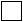 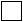 20. Мен ____________________________________________________________

                          Тегі, Аты, Әкесінің аты      «Болашақ» халықаралық стипендиясына үміткер, осы сауалнамада көрсетілген барлық ақпараттың толық және нақты болып табылатынын растаймын.

      Біле тұра жалған немесе толық емес деректерді беру конкурстан шығып қалуыма, сондай-ақ тағайындалған жағдайда «Болашақ» халықаралық стипендиясынан айыруға әкеп соғатыны маған мәлім.

      Мен «Болашақ» халықаралық стипендиясын тағайындау үшін үміткерлерді іріктеу қағидаларының және Оқуды ұйымдастыру/ғылыми тағылымдаманы өту туралы шарттың, Жылжымайтын мүлік кепілі туралы шарттың, кепілдік беру шартының талаптарымен таныстым.

      Маған «Болашақ» халықаралық стипендиясы тағайындалған жағдайда, көрсетілген шарттар бойынша барлық міндеттемелерді мойныма аламын.

      Мен «Болашақ» халықаралық стипендиясын тағайындау конкурсына қатысуым барысында «Халықаралық бағдарламалар орталығы» АҚ алған менің сауалнамалық деректерімді, тестілеу мен әңгімелесу нәтижелерін Тәуелсіз сараптамалық комиссия мен Шетелде кадрлар даярлау жөніндегі республикалық комиссия мүшелеріне және шетелдік серіктестерге, мемлекеттік органдарға, ғылыми-зерттеу институттарына, сарапшыларға және өзге де мүдделі ұйымдарға, «Халықаралық бағдарламалар орталығы» АҚ іріктеу конкурсы нәтижелерінің ресми сайтында орналастыру жолымен берілуіне қарсы емеспін.

      Конкурстық іріктеудің барлық кезеңдеріне келуге дербес жауапкершілікте боламын және ата-анамның/қамқоршылардың және басқа да делдалдардың қатысуынсыз конкурстың барлық кезеңдерінен өз бетімен өтуге міндеттенемін. Конкурстан өту кезінде конкурстың кезеңдерін ұйымдастыруға және өткізуге жауап беретін ұйымдар мен ведомстволардың қызметкерлерімен ізетті болуға міндеттенемін. Осы сауалнаманың 7-тармағында көрсетілген электрондық почтаны тұрақты тексеруге және қажетті сұранысқа уақытылы жауап беруге міндет аламын.      Я _______________________________________________ ,

               Фамилия, Имя, Отчество      претендент(ка) на международную стипендию «Болашак» подтверждаю, что вся информация, представленная мною в данной анкете является полной и достоверной.

      Мне известно, что предоставление заведомо ложных или неполных данных ведет к исключению из конкурса, а также к лишению международной стипендии «Болашак» в случае ее присуждения.

      Я ознакомлен(а) с требованиями Правил отбора претендентов для присуждения международной стипендии «Болашак» и условиями Договора об организации обучения/прохождения стажировки, Договора залога недвижимого имущества, Договора гарантии.

      В случае присуждения мне международной стипендии «Болашак», принимаю все обязательства по указанным договорам.

      Я не возражаю о передаче моих анкетных данных, результатов тестирований и собеседований, полученных АО «Центр международных программ» в ходе моего участия в конкурсе на присуждение международной стипендии «Болашак», членам Независимой экспертной комиссии и Республиканской комиссии по подготовке кадров за рубежом, зарубежным партнерам, государственным органам, научно-исследовательским институтам, экспертам и иным заинтересованным организациям, а также путем размещения на официальном сайте результатов конкурсного отбора АО «Центр международных программ».

      Я несу персональную ответственность за явку на все этапы конкурсного отбора и обязуюсь проходить все этапы конкурса самостоятельно, без участия родителей/попечителей или других посредников. При прохождении конкурса обязуюсь быть вежливым с сотрудниками организаций и ведомств, отвечающих за организацию и проведение этапов конкурса. Обязуюсь регулярно проверять электронную почту, указанную в п.7 данной анкеты и своевременно отвечать на запрашиваемую информацию.      Төменде өзіңіздің қолыңызбен мынадай мәтінді жазыңыз: Осы қосымшаны мен өз қолыммен толтырдым, әрбір парағы дәйектелді. Жоғарыда жазылған шарттармен және талаптармен таныстым және келісемін (жеке қолыммен нақтылаймын).

      Пожалуйста, напишите ниже собственноручно прописью текст, выделенный курсивом:

      Настоящее приложение заполнено мною собственноручно, каждая страница личного листа запарафирована. С вышеперечисленными условиями и требованиями ознакомлен и согласен (подтверждаю личной подписью).

_____________________________________________________________________

_____________________________________________________________________

_____________________________________________________________________

_____________________________________________________________________

_____________________________________________________________________

_____________________________________________________________________      Үміткердің қолы _____________________ Күні __________________

      Подпись претендента                    Дата

Приложение 3        

к приказу Министра    

образования и науки     

Республики Казахстан    

от 25 февраля 2014 года № 57Приложение 6       

к приказу и.о. Министра

образования и науки  

Республики Казахстан  

от 6 апреля 2012 года № 149              Таблица продолжительности языковых курсовПримечание:

* до уровня необходимого для поступления в ВУЗ, но без превышения сроков указанных в данной таблице

Приложение 4        

к приказу Министра    

образования и науки     

Республики Казахстан    

от 25 февраля 2014 года № 57Приложение 7       

к приказу и.о. Министра

образования и науки  

Республики Казахстан  

от 6 апреля 2012 года № 149           ЖҰМЫС БЕРУШІНІҢ МАМАН ДАЯРЛАУҒА ТАПСЫРЫСЫ

         ЗАЯВКА РАБОТОДАТЕЛЯ НА ПОДГОТОВКУ СПЕЦИАЛИСТА№ ______________                  «____» ________________ 20 ___ ж/г.Ұйымның атауы/Название организации _________________________________

Почталық индексі, мекен-жайы/Почтовый индекс, адрес _______________

Телефон ______________ факс _______________ e-мail _________________КОНКУРСҚА ҚАТЫСУ ТУРАЛЫ ДЕРЕКТЕР (үміткер толтырады)/ДАННЫЕ ДЛЯ

УЧАСТИЯ В КОНКУРСЕ (заполняется претендентом)М.О/М.П.
					© 2012. РГП на ПХВ «Институт законодательства и правовой информации Республики Казахстан» Министерства юстиции Республики Казахстан
				Наименование экзаменаПороговый баллРусский языкНе менее оценки «удовлетворительно» Профильные предметыНе менее оценки «хорошо» по каждому из предметовБлоки тестаОбщее количество тестовых заданийКоличество правильных ответов, являющихся достаточнымПроцентное соотношениеАудирование1508557%Лексико-грамматический тест1508557%Чтение1508557%№Страна предполагаемого обученияНаправление специальностиПрограммаПрограммаЯзык обученияПервый пороговый уровеньВторой пороговый уровеньПримечания1233345671АвстралияСтажировкиСтажировкиСтажировкиАнглийскийIELTS: 4.0 из 9.0

TOEFL:

ITP**/PBT 397 из 677

IBT 31 из 120-—1АвстралияТехнические Гуманитарные МедицинскиеМагистратураМагистратураАнглийскийIELTS: 4.0 из 9.0

TOEFL:

ITP**/PBT 397 из 677

IBT 31 из 120IELTS: 7.0 (по каждому блоку не менее 6.5) из 9.0

TOEFL:

PBT 600 из 677

IBT 100 из 120—1АвстралияТехнические Гуманитарные МедицинскиеДокторантураДокторантураАнглийскийIELTS: 5.0 из 9.0

TОEFL:

ITP**/PBT 417 из 677

IBT 35 из 120IELTS: 7.0 (по каждому блоку не менее 6.5) из 9.0

TOEFL:

PBT 600 из 677

IBT 100 из 120—2АвстрияСтажировкиСтажировкиСтажировкиНемецкий/АнглийскийIELTS: 4.0 из 9.0

TOEFL:

ITP**/PBT 397 из 677

IBT 31 из 120

B1-B2; Goethe-Zertifikat B1-B2 Гете института—Прохождение языковых курсов по английскому языку будет осуществляться в странах, где английский язык является официальным языком страны.В Казахстане отсутствуют организации, уполномоченные проводить официальные тесты DSH и Kleines Deutsches Sprachdiplom / GroЯes Deutsches Sprachdiplom des Goethe-Instituts2АвстрияТехническиеМагистратураМагистратураНемецкий/АнглийскийIELTS: 4.0 из 9.0

TOEFL:

ITP**/PBT 397 из 677

IBT 31 из 120

А1-А2; Start Deutsch 2 Гете институтаIELTS: 6.5-7.0 (writing не менее 6.5) из 9.0

TOEFL:

PBT 600 из 677

IBT 100 из 120

Goethe-Zertifikat C1; Test-DaF 4; DSH 2Прохождение языковых курсов по английскому языку будет осуществляться в странах, где английский язык является официальным языком страны.В Казахстане отсутствуют организации, уполномоченные проводить официальные тесты DSH и Kleines Deutsches Sprachdiplom / GroЯes Deutsches Sprachdiplom des Goethe-Instituts2АвстрияГуманитарныеМагистратураМагистратураНемецкий/АнглийскийIELTS: 4.0 из 9.0

TOEFL:

ITP**/PBT 397 из 677

IBT 31 из 120

А1-А2; Start Deutsch 2 Гете институтаIELTS: 7.0-7.5 (writing не менее 6.5) из 9.0

TOEFL:

PBT 600 из 677

IBT 100 из 120

Goethe-Zertifikat C1; Test-DaF 4; DSH 2; Kleines Deutsches Sprachdiplom/GroЯes Deutches Sprachdplom des Goethe-InstitutsПрохождение языковых курсов по английскому языку будет осуществляться в странах, где английский язык является официальным языком страны.В Казахстане отсутствуют организации, уполномоченные проводить официальные тесты DSH и Kleines Deutsches Sprachdiplom / GroЯes Deutsches Sprachdiplom des Goethe-Instituts2АвстрияГуманитарные, Технические

МедицинскиеДокторантура, РезидентураДокторантура, РезидентураНемецкий/АнглийскийIELTS: 5.0 из 9.0

TOEFL:

ITP**/PBT 417 из 677

IBT 35 из 120

Goethe-Zertifikat B1IELTS: 6.5-7.0 (writing не менее 6.5) из 9.0

TOEFL:

PBT 600 из 677

IBT 100 из 120

Goethe-Zertifikat C1; Test-DaF 4; DSH 2Прохождение языковых курсов по английскому языку будет осуществляться в странах, где английский язык является официальным языком страны.В Казахстане отсутствуют организации, уполномоченные проводить официальные тесты DSH и Kleines Deutsches Sprachdiplom / GroЯes Deutsches Sprachdiplom des Goethe-Instituts3ВеликобританияСтажировкиСтажировкиСтажировкиАнглийскийIELTS: 4.0 из 9.0

TOEFL:

ITP**/PBT 397 из 677

IBT 31 из 120——3ВеликобританияТехническиеМагистратураМагистратураАнглийскийIELTS: 4.0 из 9.0

TOEFL:

ITP**/PBT 397 из 677

IBT 31 из 120IELTS: 6.5 (по каждому блоку не менее 6.0) из 9.0 TOEFL:

PBT 560 из 677

IBT 83 из 120—3ВеликобританияГуманитарныеМагистратураМагистратураАнглийскийIELTS: 4.0 из 9.0

TOEFL:

ITP**/PBT 397 из 677

IBT 31 из 120IELTS: 7.0 (по каждому блоку не менее 6.5) из 9.0

TOEFL:

PBT 600 из 677

IBT 100 из 120—3ВеликобританияТехнические

Гуманитарные

МедицинскиеДокторантура, РезидентураДокторантура, РезидентураАнглийскийIELTS: 5.0 из 9.0

TOEFL:

ITP**/PBT 417 из 677

IBT 35 из 120IELTS: 7.0 (по каждому блоку не менее 6.5) из 9.0

TOEFL:

PBT 600 из 677

IBT 100 из 120—4ГерманияСтажировкиСтажировкиСтажировкиНемецкий/АнглийскийIELTS: 4.0 из 9.0

TOEFL:

ITP**/PBT 397 из 677

IBT 31 из 120

B1-B2; Goethe-Zertifikat B1-B2 Гете института—Прохождение языковых курсов по английскому языку будет осуществляться в странах, где английский язык является официальным языком страны.Тестирование DAAD проходят претенденты на обучение по программе «магистратура».В Казахстане отсутствуют организации, уполномоченные проводить официальные тесты DSH и Kleines Deutsches Sprachdiplom / GroЯes Deutsches Sprachdiplom des Goethe-InstitutsПри поступлении на программу «магистратура» в некоторые вузы необходимо сдать экзамен GMAT (в зависимости от специальности).4ГерманияТехнические,

МедицинскиеМагистратураМагистратураНемецкий/АнглийскийIELTS: 4.0 из 9.0

TOEFL:

ITP**/PBT 397 из 677

IBT 31 из 120

А1-А2; Start Deutsch 2 Гете институтаIELTS: 6.5-7.0 (writing не менее 6.5) из 9.0

TOEFL:

PBT 600 из 677

IBT 100 из 120

Goethe-Zertifikat C1; Test-DaF 4; DSH 2Прохождение языковых курсов по английскому языку будет осуществляться в странах, где английский язык является официальным языком страны.Тестирование DAAD проходят претенденты на обучение по программе «магистратура».В Казахстане отсутствуют организации, уполномоченные проводить официальные тесты DSH и Kleines Deutsches Sprachdiplom / GroЯes Deutsches Sprachdiplom des Goethe-InstitutsПри поступлении на программу «магистратура» в некоторые вузы необходимо сдать экзамен GMAT (в зависимости от специальности).4ГерманияТехнические,

МедицинскиеМагистратураМагистратураНемецкий/АнглийскийIELTS: 4.0 из 9.0

TOEFL:

ITP**/PBT 397 из 677

IBT 31 из 120

А1-А2; Start Deutsch 2 Гете институтаIELTS: 6.5-7.0 (writing не менее 6.5) из 9.0

TOEFL:

PBT 600 из 677

IBT 100 из 120

Goethe-Zertifikat C1; Test-DaF 4; DSH 2; Kleines Deutsches Sprachdiplom/GroЯes Deutches Sprachdplom des Goethe-InstitutsПрохождение языковых курсов по английскому языку будет осуществляться в странах, где английский язык является официальным языком страны.Тестирование DAAD проходят претенденты на обучение по программе «магистратура».В Казахстане отсутствуют организации, уполномоченные проводить официальные тесты DSH и Kleines Deutsches Sprachdiplom / GroЯes Deutsches Sprachdiplom des Goethe-InstitutsПри поступлении на программу «магистратура» в некоторые вузы необходимо сдать экзамен GMAT (в зависимости от специальности).4ГерманияГуманитарныеМагистратураМагистратураНемецкий/АнглийскийIELTS: 4.0 из 9.0

TOEFL:

ITP**/PBT 397 из 677

IBT 31 из 120

А1-А2; Start Deutsch 2 Гете институтаIELTS: 6.5-7.0 (writing не менее 6.5) из 9.0

TOEFL:

PBT 600 из 677

IBT 100 из 120

Goethe-Zertifikat C1; Test-DaF 4; DSH 2; Kleines Deutsches Sprachdiplom/GroЯes Deutches Sprachdplom des Goethe-InstitutsПрохождение языковых курсов по английскому языку будет осуществляться в странах, где английский язык является официальным языком страны.Тестирование DAAD проходят претенденты на обучение по программе «магистратура».В Казахстане отсутствуют организации, уполномоченные проводить официальные тесты DSH и Kleines Deutsches Sprachdiplom / GroЯes Deutsches Sprachdiplom des Goethe-InstitutsПри поступлении на программу «магистратура» в некоторые вузы необходимо сдать экзамен GMAT (в зависимости от специальности).4ГерманияТехнические

Гуманитарные

МедицинскиеДокторантура, РезидентураДокторантура, РезидентураНемецкий/АнглийскийIELTS: 5.0 из 9.0

TОEFL:

ITP**/PBT 417 из 677

IBT 35 из 120

Goethe-Zertifikat B1IELTS: 6.5-7.0 (writing не менее 6.5) из 9.0

TOEFL:

PBT 600 из 677

IBT 100 из 120

Goethe-Zertifikat C1; Test-DaF 4; DSH 2Прохождение языковых курсов по английскому языку будет осуществляться в странах, где английский язык является официальным языком страны.Тестирование DAAD проходят претенденты на обучение по программе «магистратура».В Казахстане отсутствуют организации, уполномоченные проводить официальные тесты DSH и Kleines Deutsches Sprachdiplom / GroЯes Deutsches Sprachdiplom des Goethe-InstitutsПри поступлении на программу «магистратура» в некоторые вузы необходимо сдать экзамен GMAT (в зависимости от специальности).5ИзраильСтажировкиСтажировкиСтажировкиАнглийскийIELTS: 4.0 из 9.0

TOEFL:

ITP**/PBT 397 из 677

IBT 31 из 120——6ИндияСтажировкиСтажировкиСтажировкиАнглийскийIELTS: 4.0 из 9.0

TOEFL:

ITP**/PBT 397 из 677

IBT 31 из 120——7ИрландияТехническиеМагистратураМагистратураАнглийскийIELTS: 4.0 из 9.0

TOEFL:

ITP**/PBT 397 из 677

IBT 31 из 120IELTS: 6.5 (по каждому блоку не менее 6.0) из 9.0

TOEFL:

PBT 560 из 677

IBT 83 из 120—7ИрландияГуманитарныеМагистратураМагистратураАнглийскийIELTS: 4.0 из 9.0

TOEFL:

ITP**/PBT 397 из 677

IBT 31 из 120IELTS: 6.5-7.0 (по каждому блоку не менее 6.5) из 9.0

TOEFL:

PBT 600 из 677

IBT 100 из 120—7ИрландияМедицинские

Гуманитарные

ТехническиеДокторантура,

РезидентураДокторантура,

РезидентураАнглийскийIELTS: 5.0 из 9.0

TОEFL:

ITP**/PBT 417 из 677

IBT 35 из 120IELTS: 7.0 (по каждому блоку не менее 6.5) из 9.0

TOEFL:

PBT 600 из 677

IBT 100 из 120—8ИспанияСтажировкиСтажировкиСтажировкиИспанский/АнглийскийIELTS: 4.0 из 9.0

TOEFL:

ITP**/PBT 397 из 677

IBT 31 из 120

DELE уровень B2—Претенденты на стажировку в Испанию на испанском языке (по требованию зарубежных организаций) допускаются к участию в конкурсе только при наличии сертификата DELE.9ИталияМедицинские, Технические, ГуманитарныеРезидентура, ДокторантураРезидентура, ДокторантураИтальянский/АнглийскийIELTS: 5.0 из 9.0

TOEFL:

ITP**/PBT 417 из 677

IBT 35 из 120

CILS 1 (B1)/CELI 3IELTS: 7.0 (writing не менее 6.5) из 9.0

TOEFL:

PBT 600 из 677

IBT 100 из 120

CELI 4 (С1)Претенденты на обучение (на общих основаниях), стажировки (по требованию зарубежных организаций) в Италии на итальянском языке допускаются к участию в конкурсе только при наличии сертификатов CILS, CELI.Прохождение языковых курсов по английскому языку будет осуществляться в странах, где английский язык является официальным языком страны.9ИталияСтажировкиСтажировкиСтажировкиИтальянский/АнглийскийIELTS: 4.0 из 9.0

TOEFL:

ITP**/PBT 397 из 677

IBT 31 из 120

CILS 1 (B1)/CELI 3IELTS: 6.0-6.5 из 9.0

TOEFL:

PBT 560 из 677

IBT 83 из 120

CILS 2 (B2)/CELI 4

CILS 3 (B2)/CELI 4Претенденты на обучение (на общих основаниях), стажировки (по требованию зарубежных организаций) в Италии на итальянском языке допускаются к участию в конкурсе только при наличии сертификатов CILS, CELI.Прохождение языковых курсов по английскому языку будет осуществляться в странах, где английский язык является официальным языком страны.9ИталияТехническиеМагистратураМагистратураИтальянский/АнглийскийIELTS: 4.0 из 9.0

TOEFL:

ITP**/PBT 397 из 677

IBT 31 из 120

CILS 1 (А1-А2)/CELI 3IELTS: 6.0-6.5 из 9.0

TOEFL:

PBT 560 из 677

IBT 83 из 120

CILS 2 (B2)/CELI 4

CILS 3 (B2)/CELI 4Претенденты на обучение (на общих основаниях), стажировки (по требованию зарубежных организаций) в Италии на итальянском языке допускаются к участию в конкурсе только при наличии сертификатов CILS, CELI.Прохождение языковых курсов по английскому языку будет осуществляться в странах, где английский язык является официальным языком страны.9ИталияГуманитарныеМагистратураМагистратураИтальянский/АнглийскийIELTS: 4.0 из 9.0

TOEFL:

ITP**/PBT 397 из 677

IBT 31 из 120

CILS 1 (А1-А2)/CELI 3IELTS: 6.0-6.5 из 9.0

TOEFL:

PBT 560 из 677

IBT 83 из 120

CILS 2 (B2)/CELI 4

CILS 3 (B2)/CELI 4Претенденты на обучение (на общих основаниях), стажировки (по требованию зарубежных организаций) в Италии на итальянском языке допускаются к участию в конкурсе только при наличии сертификатов CILS, CELI.Прохождение языковых курсов по английскому языку будет осуществляться в странах, где английский язык является официальным языком страны.10КанадаСтажировкиСтажировкиСтажировкиАнглийский/ФранцузскийIELTS: 4.0 из 9.0

TOEFL:

ITP**/PBT 397 из 677

IBT 31 из 120

TFI 100 из 990—При поступлении на программы «магистратура», «докторантура» необходимо сдать экзамены GRE, GMAT (в зависимости от специальности и программы).Претенденты на обучение (на общих основаниях), стажировки (по требованию зарубежных организаций) в Канаду на французском языке допускаются к участию в конкурсе только при наличии сертификатов TFI10КанадаТехнические,

медицинские

ГуманитарныеМагистратураМагистратураАнглийский/ФранцузскийIELTS: 4.0 из 9.0

TOEFL:

ITP**/PBT 397 из 677

IBT 31 из 120

TFI 100 из 990IELTS: 7.0 из 9.0

TOEFL:

PBT 600 из 677

IBT 100 из 120

TFI 785 из 990При поступлении на программы «магистратура», «докторантура» необходимо сдать экзамены GRE, GMAT (в зависимости от специальности и программы).Претенденты на обучение (на общих основаниях), стажировки (по требованию зарубежных организаций) в Канаду на французском языке допускаются к участию в конкурсе только при наличии сертификатов TFI10КанадаТехнические,

медицинские

ГуманитарныеДокторантура, РезидентураДокторантура, РезидентураАнглийский/ФранцузскийIELTS: 5.0 из 9.0

TОEFL:

ITP**/PBT 417 из 677

IBT 35 из 120

TFI 200 из 990IELTS: 7.0 из 9.0

TOEFL:

PBT 600 из 677

IBT 100 из 120

TFI 785 из 990При поступлении на программы «магистратура», «докторантура» необходимо сдать экзамены GRE, GMAT (в зависимости от специальности и программы).Претенденты на обучение (на общих основаниях), стажировки (по требованию зарубежных организаций) в Канаду на французском языке допускаются к участию в конкурсе только при наличии сертификатов TFI11КитайСтажировкиСтажировкиСтажировкиКитайский/ АнглийскийIELTS: 4.0 из 9.0

TOEFL:

ITP**/PBT 397 из 677

IBT 31 из 120

HSK 3 уровень из 11

HSK 2 уровень из 6—Претенденты на обучение (на общих основаниях), стажировки (по требованию зарубежных организаций) в Китае на китайском языке допускаются к участию в конкурсе только при наличии сертификата HSK.Прохождение языковых курсов по английскому языку будет осуществляться в странах, где английский язык является официальным языком страныОбучение по программе «резидентура» осуществляется только на китайском языке11КитайТехнические, медицинскиеМагистратураМагистратураКитайский/ АнглийскийIELTS: 4.0 из 9.0

TOEFL:

ITP**/PBT 397 из 677

IBT 31 из 120

HSK 3 уровень из 11

HSK 2 уровень из 6HSK 6 уровень из 11

HSK 4 уровень из 6

IELTS: 6.0 (по каждому блоку не менее 5.5) из 9.0

TOEFL:

PBT 550 из 677

IBT 80 из 120Претенденты на обучение (на общих основаниях), стажировки (по требованию зарубежных организаций) в Китае на китайском языке допускаются к участию в конкурсе только при наличии сертификата HSK.Прохождение языковых курсов по английскому языку будет осуществляться в странах, где английский язык является официальным языком страныОбучение по программе «резидентура» осуществляется только на китайском языке11КитайГуманитарныеМагистратураМагистратураКитайский/ АнглийскийIELTS: 4.0 из 9.0

TOEFL:

ITP**/PBT 397 из 677

IBT 31 из 120

HSK 3 уровень из 11

HSK 2 уровень из 6HSK 7 уровень из 11

HSK 5 уровень из 6

IELTS: 7.0 (по каждому блоку не менее 6.5) из 9.0

TOEFL:

PBT 593 из 677

IBT 97 из 120Претенденты на обучение (на общих основаниях), стажировки (по требованию зарубежных организаций) в Китае на китайском языке допускаются к участию в конкурсе только при наличии сертификата HSK.Прохождение языковых курсов по английскому языку будет осуществляться в странах, где английский язык является официальным языком страныОбучение по программе «резидентура» осуществляется только на китайском языке11КитайТехнические, медицинскиеДокторантура, РезидентураДокторантура, РезидентураКитайский/ АнглийскийIELTS: 5.0 из 9.0

TОEFL:

ITP**/PBT 417 из 677

IBT 35 из 120

HSK 4 уровень из 11

HSK 3 уровень из 6HSK 6 уровень из 11

HSK 4 уровень из 6

IELTS: 6.0 (по каждому блоку не менее 5.5) из 9.0

TOEFL:

PBT 550 из 677

IBT 80 из 120Претенденты на обучение (на общих основаниях), стажировки (по требованию зарубежных организаций) в Китае на китайском языке допускаются к участию в конкурсе только при наличии сертификата HSK.Прохождение языковых курсов по английскому языку будет осуществляться в странах, где английский язык является официальным языком страныОбучение по программе «резидентура» осуществляется только на китайском языке11КитайГуманитарныеДокторантура, РезидентураДокторантура, РезидентураКитайский/ АнглийскийIELTS: 5.0 из 9.0

TОEFL:

ITP**/PBT 417 из 677

IBT 35 из 120

HSK 4 уровень из 11

HSK 3 уровень из 6HSK 7 уровень из 11

HSK 5 уровень из 6

IELTS: 7.0 (по каждому блоку не менее 6.5) из 9.0

TOEFL:

PBT 593 из 677

IBT 97 из 120Претенденты на обучение (на общих основаниях), стажировки (по требованию зарубежных организаций) в Китае на китайском языке допускаются к участию в конкурсе только при наличии сертификата HSK.Прохождение языковых курсов по английскому языку будет осуществляться в странах, где английский язык является официальным языком страныОбучение по программе «резидентура» осуществляется только на китайском языке12КореяСтажировкиСтажировкиСтажировкиАнглийский/КорейскийIELTS: 4.0 из 9.0

TOEFL:

ITP**/PBT 397 из 677

IBT 31 из 120

Test of Korean Language Proficiency 2—Претенденты на обучение (на общих основаниях), стажировки (по требованию зарубежных организаций) в Корею на корейском языке допускаются к участию в конкурсе только при наличии сертификата Test of Korean LanguageПрохождение языковых курсов по английскому языку будет осуществляться в странах, где английский язык является официальным языком страны12КореяТехническиеМагистратураМагистратураАнглийский/КорейскийIELTS: 4.0 из 9.0

TOEFL:

ITP**/PBT 397 из 677

IBT 31 из 120

Test of Korean Language Proficiency 2IELTS: 6.5 из 9.0

TOEFL:

PBT 560 из 677

IBT 83 из 120

Test of Korean Language Proficiency 5Претенденты на обучение (на общих основаниях), стажировки (по требованию зарубежных организаций) в Корею на корейском языке допускаются к участию в конкурсе только при наличии сертификата Test of Korean LanguageПрохождение языковых курсов по английскому языку будет осуществляться в странах, где английский язык является официальным языком страны12КореяГуманитарныеМагистратураМагистратураАнглийский/КорейскийIELTS: 4.0 из 9.0

TOEFL:

ITP**/PBT 397 из 677

IBT 31 из 120

Test of Korean Language Proficiency 2IELTS: 7.0 из 9.0

TOEFL:

PBT 600 из 677

IBT 100 из 120

Test of Korean Language Proficiency 5Претенденты на обучение (на общих основаниях), стажировки (по требованию зарубежных организаций) в Корею на корейском языке допускаются к участию в конкурсе только при наличии сертификата Test of Korean LanguageПрохождение языковых курсов по английскому языку будет осуществляться в странах, где английский язык является официальным языком страны12КореяТехническиеДокторантураДокторантураАнглийский/КорейскийIELTS: 5.0 из 9.0

TОEFL:

ITP**/PBT 417 из 677

IBT 35 из 120

Test of Korean Language Proficiency 3IELTS: 6.5 из 9.0

TOEFL:

PBT 560 из 677

IBT 83 из 120

Test of Korean Language Proficiency 5Претенденты на обучение (на общих основаниях), стажировки (по требованию зарубежных организаций) в Корею на корейском языке допускаются к участию в конкурсе только при наличии сертификата Test of Korean LanguageПрохождение языковых курсов по английскому языку будет осуществляться в странах, где английский язык является официальным языком страны12КореяГуманитарныеДокторантураДокторантураАнглийский/КорейскийIELTS: 5.0 из 9.0

TОEFL:

ITP**/PBT 417 из 677

IBT 35 из 120

Test of Korean Language Proficiency 3IELTS: 7.0 из 9.0 TOEFL:

PBT 600 из 677

IBT 100 из 120

Test of Korean Language Proficiency 5Претенденты на обучение (на общих основаниях), стажировки (по требованию зарубежных организаций) в Корею на корейском языке допускаются к участию в конкурсе только при наличии сертификата Test of Korean LanguageПрохождение языковых курсов по английскому языку будет осуществляться в странах, где английский язык является официальным языком страны13МалайзияСтажировкиСтажировкиСтажировкиАнглийскийIELTS: 4.0 из 9.0

TOEFL:

ITP**/PBT 397 из 677

IBT 31 из 120—Прохождение языковых курсов по английскому языку будет осуществляться в странах, где английский язык является официальным языком страны.13МалайзияТехнические, медицинские

ГуманитарныеМагистратураМагистратураАнглийскийIELTS: 4.0 из 9.0

TOEFL:

ITP**/PBT 397 из 677

IBT 31 из 120IELTS: 6.5 из 9.0

TOEFL:

PBT 560 из 677

IBT 83 из 120Прохождение языковых курсов по английскому языку будет осуществляться в странах, где английский язык является официальным языком страны.13МалайзияТехнические, медицинские

ГуманитарныеДокторантураДокторантураАнглийскийIELTS: 5.0 из 9.0

TОEFL:

ITP**/PBT 417 из 677

IBT 35 из 12IELTS: 6.5 из 9.0

TOEFL:

PBT 560 из 677

IBT 83 из 120Прохождение языковых курсов по английскому языку будет осуществляться в странах, где английский язык является официальным языком страны.14НидерландыСтажировкиСтажировкиСтажировкиАнглийскийIELTS: 4.0 из 9.0

TOEFL:

ITP**/PBT 397 из 677

IBT 31 из 120—Прохождение языковых курсов по английскому языку будет осуществляться в странах, где английский язык является официальным языком страны.При поступлении на программу «магистратура» необходимо сдать экзамены GRE, GMAT (в зависимости от специальности).14НидерландыТехнические, медицинскиеГуманитарныеМагистратураМагистратураАнглийскийIELTS: 4.0 из 9.0

TOEFL:

ITP**/PBT 397 из 677

IBT 31 из 120IELTS: 6.5 – 7.0 (writing не менее 6.5) из 9.0

TOEFL:

PBT 600 из 677

IBT 100 из 120Прохождение языковых курсов по английскому языку будет осуществляться в странах, где английский язык является официальным языком страны.При поступлении на программу «магистратура» необходимо сдать экзамены GRE, GMAT (в зависимости от специальности).14НидерландыТехнические, медицинскиеГуманитарныеДокторантураДокторантураАнглийскийIELTS: 5.0 из 9.0

TОEFL:

ITP**/PBT 417 из 677

IBT 35 из 120IELTS: 6.5 – 7.0 (writing не менее 6.5) из 9.0

TOEFL:

PBT 600 из 677

IBT 100 из 120Прохождение языковых курсов по английскому языку будет осуществляться в странах, где английский язык является официальным языком страны.При поступлении на программу «магистратура» необходимо сдать экзамены GRE, GMAT (в зависимости от специальности).15Новая ЗеландияСтажировкиСтажировкиСтажировкиАнглийскийIELTS: 4.0 из 9.0

TOEFL:

ITP**/PBT 397 из 677IBT 31 из 120——16НорвегияСтажировкиСтажировкиСтажировкиАнглийскийIELTS: 4.0 из 9.0

TOEFL:

ITP**/PBT 397 из 677

IBT 31 из 120—Прохождение языковых курсов по английскому языку будет осуществляться в странах, где английский язык является официальным языком страны.16НорвегияТехнические

ГуманитарныеМагистратураМагистратураАнглийскийIELTS: 4.0 из 9.0

TOEFL:

ITP**/PBT 397 из 677

IBT 31 из 120IELTS: 6.0 – 6.5 (writing не менее 6.5) из 9.0

TOEFL:

PBT 583 из 677

IBT 93 из 120Прохождение языковых курсов по английскому языку будет осуществляться в странах, где английский язык является официальным языком страны.16НорвегияТехнические

ГуманитарныеДокторантураДокторантураАнглийскийIELTS: 5.0 из 9.0

TОEFL:

ITP**/PBT 417 из 677

IBT 35 из 120IELTS: 6.0 – 6.5 (writing не менее 6.5) из 9.0

TOEFL:

PBT 583 из 677

IBT 93 из 120Прохождение языковых курсов по английскому языку будет осуществляться в странах, где английский язык является официальным языком страны.17ПольшаСтажировкиСтажировкиСтажировкиАнглийский/ ПольскийIELTS: 4.0 из 9.0

TOEFL:

ITP**/PBT 397 из 677

IBT 31 из 120——18Республика СербияСтажировкиСтажировкиСтажировкиАнглийскийIELTS: 4.0 из 9.0

TOEFL:

ITP**/PBT 397 из 677

IBT 31 из 120——19СингапурСтажировкиСтажировкиСтажировкиАнглийскийIELTS: 4.0 из 9.0

TOEFL:

ITP**/PBT 397 из 677

IBT 31 из 120—Стипендиаты, выбравшие в качестве страны обучения Сингапур, проходят языковую подготовку в языковых школах Великобритании или США.19СингапурТехническиеМагистратураМагистратураАнглийскийIELTS: 4.0 из 9.0

TOEFL:

ITP**/PBT 397 из 677

IBT 31 из 120IELTS: 6.5 из 9.0

TOEFL:

PBT 580 из 677

IBT 83 из 120Стипендиаты, выбравшие в качестве страны обучения Сингапур, проходят языковую подготовку в языковых школах Великобритании или США.19СингапурГуманитарныеМагистратураМагистратураАнглийскийIELTS: 4.0 из 9.0

TOEFL:

ITP**/PBT 397 из 677

IBT 31 из 120IELTS: 7.0 из 9.0

TOEFL:

PBT 600 из 677

IBT 100 из 120Стипендиаты, выбравшие в качестве страны обучения Сингапур, проходят языковую подготовку в языковых школах Великобритании или США.19СингапурТехническиеДокторантураДокторантураАнглийскийIELTS: 5.0 из 9.0

TОEFL:

ITP**/PBT 417 из 677

IBT 35 из 120IELTS: 6.5 из 9.0

TOEFL:

PBT 580 из 677

IBT 83 из 120Стипендиаты, выбравшие в качестве страны обучения Сингапур, проходят языковую подготовку в языковых школах Великобритании или США.19СингапурГуманитарныеДокторантураДокторантураАнглийскийIELTS: 5.0 из 9.0

TОEFL:

ITP**/PBT 417 из 677

IBT 35 из 120IELTS: 6.5 из 9.0

TOEFL:

PBT 580 из 677

IBT 83 из 120Стипендиаты, выбравшие в качестве страны обучения Сингапур, проходят языковую подготовку в языковых школах Великобритании или США.20СШАСтажировкиСтажировкиСтажировкиАнглийскийIELTS: 4.0 из 9.0

TOEFL:

ITP**/PBT 397 из 677

IBT 31 из 120—При поступлении на программы «магистратура», «докторантура» необходимо сдать экзамены GRE, GMAT (в зависимости от специальности и программы).20СШАТехнические, медицинские

ГуманитарныеМагистратураМагистратураАнглийскийIELTS: 4.0 из 9.0

TOEFL:

ITP**/PBT 397 из 677

IBT 31 из 120IELTS: 7.0 из 9.0

TOEFL:

PBT 600 из 677

IBT 100 из 120При поступлении на программы «магистратура», «докторантура» необходимо сдать экзамены GRE, GMAT (в зависимости от специальности и программы).20СШАТехнические, медицинские

ГуманитарныеДокторантура, РезидентураДокторантура, РезидентураАнглийскийIELTS: 5.0 из 9.0

TОEFL:

ITP**/PBT 417 из 677

IBT 35 из 120IELTS: 7.0 из 9.0

TOEFL:

PBT 600 из 677

IBT 100 из 120При поступлении на программы «магистратура», «докторантура» необходимо сдать экзамены GRE, GMAT (в зависимости от специальности и программы).21ТурцияСтажировкиСтажировкиСтажировкиТурецкийYOS: уровень С—Претенденты на стажировку в Турцию на турецком языке (по требованию зарубежных организаций) допускаются к участию в конкурсе только при наличии сертификата YOS.22ФранцияСтажировкиСтажировкиСтажировкиФранцузский/АнглийскийIELTS: 4.0 из 9.0

TOEFL:

ITP**/PBT 397 из 677IBT 31 из 120TCF 300-350 (B1) из 699—Прохождение языковых курсов по английскому языку будет осуществляться в странах, где английский язык является официальным языком страны.22ФранцияМедицинскиеРезидентураРезидентураФранцузский/АнглийскийIELTS: 5.0 из 9.0

TOEFL:

ITP**/PBT 417 из 677

IBT 35 из 120

TCF 300-350IELTS: 6.5 (writing не менее 6.5) из 9.0

TOEFL:

PBT 560 из 677

IBT 83 из 120

TCF 500-600

(С1-С2) из 699/DALF Прохождение языковых курсов по английскому языку будет осуществляться в странах, где английский язык является официальным языком страны.22ФранцияТехническиеМагистратураМагистратураФранцузский/АнглийскийIELTS: 5.0 из 9.0

TOEFL:

ITP**/PBT 417 из 677

IBT 35 из 120

TCF 300-350

TCF 250-300

(А2-B1) из 699IELTS: 6.5 из 9.0

TOEFL:

PBT 560 из 677

IBT 83 из 120

TCF 400 (В2) из 699/DALF Прохождение языковых курсов по английскому языку будет осуществляться в странах, где английский язык является официальным языком страны.22ФранцияГуманитарныеМагистратураМагистратураФранцузский/АнглийскийIELTS: 5.0 из 9.0

TOEFL:

ITP**/PBT 417 из 677

IBT 35 из 120

TCF 300-350

TCF 250-300

(А2-B1) из 699IELTS: 6.5 (writing не менее 6.5) из 9.0

TOEFL:

PBT 560 из 677

IBT 83 из 120

TCF 400 (В2) из 699/DALFПрохождение языковых курсов по английскому языку будет осуществляться в странах, где английский язык является официальным языком страны.22ФранцияТехнические,

ГуманитарныеДокторантураДокторантураФранцузский/АнглийскийIELTS: 5.0 из 9.0

TOEFL:

ITP**/PBT 417 из 677

IBT 35 из 120

TCF 300-350

(В1-В2) из 699IELTS: 6.5 (writing не менее 6.5) из 9.0

TOEFL:

PBT 560 из 677

IBT 83 из 120

TCF 500-600

(С1-С2) из 699/DALFПрохождение языковых курсов по английскому языку будет осуществляться в странах, где английский язык является официальным языком страны.23ФинляндияСтажировкиСтажировкиСтажировкиАнглийскийIELTS: 4.0 из 9.0

TOEFL:

ITP**/PBT 397 из 677

IBT 31 из 120—Прохождение языковых курсов по английскому языку будет осуществляться в странах, где английский язык является официальным языком страны.23ФинляндияТехнические

ГуманитарныеТехнические

ГуманитарныеМагистратураАнглийскийIELTS: 4.0 из 9.0

TOEFL:

ITP**/PBT 397 из 677

IBT 31 из 120IELTS: 6.5 – 7.0 (writing не менее 6.5) из 9.0

TOEFL:

PBT 600 из 677

IBT 100 из 120Прохождение языковых курсов по английскому языку будет осуществляться в странах, где английский язык является официальным языком страны.23ФинляндияТехнические

ГуманитарныеТехнические

ГуманитарныеДокторантураАнглийскийIELTS: 5.0 из 9.0

TОEFL:

ITP**/PBT 417 из 677

IBT 35 из 120IELTS: 6.5 – 7.0 (writing не менее 6.5) из 9.0

TOEFL:

PBT 600 из 677

IBT 100 из 120Прохождение языковых курсов по английскому языку будет осуществляться в странах, где английский язык является официальным языком страны.24ЧехияСтажировкиСтажировкиСтажировкиАнглийский/ЧешскийIELTS: 4.0 из 9.0

TOEFL:

ITP**/PBT 397 из 677

IBT 31 из 120——25ШвейцарияСтажировкиСтажировкиСтажировкиАнглийский/Немецкий/ФранцузскийIELTS: 4.0 из 9.0

TOEFL:

ITP**/PBT 397 из 677

IBT 31 из 120

B1-B2; Goethe-Zertifikat B1-B2 Гете института

TCF 300-350 (B1) из 699—Прохождение языковых курсов по английскому языку будет осуществляться в странах, где английский язык является официальным языком страны25ШвейцарияТехнические, медицинскиеМагистратураМагистратураАнглийский/Немецкий/ФранцузскийIELTS: 4.0 из 9.0

TOEFL:

ITP**/PBT 397 из 677

IBT 31 из 120IELTS: 7.0 из 9.0

TOEFL:

PBT 600 из 677

IBT 100 из 120Прохождение языковых курсов по английскому языку будет осуществляться в странах, где английский язык является официальным языком страны25ШвейцарияГуманитарныеМагистратураМагистратураАнглийский/Немецкий/ФранцузскийIELTS: 4.0 из 9.0

TOEFL:

ITP**/PBT 397 из 677

IBT 31 из 120IELTS: 7.0 (writing не менее 6.5) из 9.0

TOEFL:

PBT 600 из 677

IBT 100 из 120Прохождение языковых курсов по английскому языку будет осуществляться в странах, где английский язык является официальным языком страны25ШвейцарияМедицинские Гуманитарные ТехническиеДокторантура

РезидентураДокторантура

РезидентураАнглийский/Немецкий/ФранцузскийIELTS: 5.0 из 9.0

TОEFL:

ITP**/PBT 417 из 677

IBT 35 из 120

Goethe-Zertifikat B1

TCF 250-300 (A2-B1)

из 699IELTS: 7.0 (writing не менее 6.5) из 9.0

TOEFL:

PBT 600 из 677

IBT 100 из 120

Goethe-Zertifikat C1- C2

TCF 500-600

(С1-С2) из 699Прохождение языковых курсов по английскому языку будет осуществляться в странах, где английский язык является официальным языком страны26ШвецияСтажировкиСтажировкиСтажировкиАнглийский/ШведскийIELTS: 4.0 из 9.0

TOEFL:

ITP**/PBT 397 из 677

IBT 31 из 120

TISUS (godkand)—Претенденты на стажировки в Швеции на шведском языке (по требованию зарубежных организаций) допускаются к участию в конкурсе только при наличии сертификата TISUS (godkand)27ЯпонияСтажировкиСтажировкиСтажировкиАнглийский/ЯпонскийIELTS: 4.0 из 9.0

TOEFL:

ITP**/PBT 397 из 677

IBT 31 из 120

Nouryekushiken 3 уровень—Претенденты на на обучение (на общих основаниях), стажировки (по требованию зарубежных организаций) в Японию на японском языке допускаются к участию в конкурсе только при наличии сертификата Nouryekushiken.Прохождение языковых курсов по английскому языку будет осуществляться в странах, где английский язык является официальным языком страны27ЯпонияТехническиеМагистратураМагистратураАнглийский/ЯпонскийIELTS: 4.0 из 9.0

TOEFL:

ITP**/PBT 397 из 677

IBT 31 из 120

Nouryekushiken 3 уровеньIELTS: 6.5 из 9.0

TOEFL:

PBT 575 из 677

IBT 90 из 120

Nouryekushiken 2 уровеньПретенденты на на обучение (на общих основаниях), стажировки (по требованию зарубежных организаций) в Японию на японском языке допускаются к участию в конкурсе только при наличии сертификата Nouryekushiken.Прохождение языковых курсов по английскому языку будет осуществляться в странах, где английский язык является официальным языком страны27ЯпонияГуманитарныеМагистратураМагистратураАнглийский/ЯпонскийIELTS: 4.0 из 9.0

TOEFL:

ITP**/PBT 397 из 677

IBT 31 из 120

Nouryekushiken 3 уровеньIELTS 7.0 из 9.0;

TOEFL: 

PBT 600 из 677; 

IBT 100 из 120

Nouryekushiken 1 уровеньПретенденты на на обучение (на общих основаниях), стажировки (по требованию зарубежных организаций) в Японию на японском языке допускаются к участию в конкурсе только при наличии сертификата Nouryekushiken.Прохождение языковых курсов по английскому языку будет осуществляться в странах, где английский язык является официальным языком страны27ЯпонияТехническиеДокторантураДокторантураАнглийский/ЯпонскийIELTS: 5.0 из 9.0

TOEFL:

ITP**/PBT 397 из 677

IBT 31 из 120

Nouryekushiken 2 уровеньIELTS 7.0 из 9.0; 

TOEFL: 

PBT 600 из 677;

IBT 100 из 120

Nouryekushiken 1 уровеньПретенденты на на обучение (на общих основаниях), стажировки (по требованию зарубежных организаций) в Японию на японском языке допускаются к участию в конкурсе только при наличии сертификата Nouryekushiken.Прохождение языковых курсов по английскому языку будет осуществляться в странах, где английский язык является официальным языком страны27ЯпонияГуманитарныеДокторантураДокторантураАнглийский/ЯпонскийIELTS: 5.0 из 9.0

TOEFL:

ITP**/PBT 397 из 677

IBT 31 из 120

Nouryekushiken 2 уровеньIELTS 7.0 из 9.0; 

TOEFL: 

PBT 600 из 677;

IBT 100 из 120

Nouryekushiken 1 уровеньПретенденты на на обучение (на общих основаниях), стажировки (по требованию зарубежных организаций) в Японию на японском языке допускаются к участию в конкурсе только при наличии сертификата Nouryekushiken.Прохождение языковых курсов по английскому языку будет осуществляться в странах, где английский язык является официальным языком страны___________________________________________________________________

Тегі/Фамилия Аты/Имя/ Әкесінің аты/Отчество (болған жағдайда/

                            при наличии)

    (жеке басын куәландыратын құжатқа сәйкес/согласно документу,

                        удостоверяющему личность)

______________________________________________________

______________________________________________________Ел

Страна____________________________________________________

(Болжанып отырған оқу/тағылымдамадан өту елін көрсетіңіз/

Укажите предполагаемую страну обучения/прохождения стажировки)____________________________________________________

(Болжанып отырған оқу/тағылымдамадан өту елін көрсетіңіз/

Укажите предполагаемую страну обучения/прохождения стажировки)Оқу тілі

Язык обучения____________________________________________________

(Болжанып отырған оқу/тағылымдамадан өту тілін көрсетіңіз/

Укажите предполагаемый язык обучения/прохождения стажировки)____________________________________________________

(Болжанып отырған оқу/тағылымдамадан өту тілін көрсетіңіз/

Укажите предполагаемый язык обучения/прохождения стажировки)Оқу бағдарламасы/тағылымдама Программа обучения/стажировка________________________________________________________________________________________________________Мамандық

Специальность________________________________________________________________________________________________________

«Болашақ» халықаралық стипендиясын тағайындау үшін басым мамандықтар тізбесіне сәйкес мамандықтың толық атауы және коды/

Полное наименование специальности и код согласно Перечню приоритетных специальностей для присуждения международной стипендии «Болашак»________________________________________________________________________________________________________

«Болашақ» халықаралық стипендиясын тағайындау үшін басым мамандықтар тізбесіне сәйкес мамандықтың толық атауы және коды/

Полное наименование специальности и код согласно Перечню приоритетных специальностей для присуждения международной стипендии «Болашак»Шетелдегі жоғары оқу орны/шетелдік ұйым

Высшее учебное заведение за рубежом/зарубежная организация____________________________________________________

(Шетелдік жоғары оқу орындарына/мекемелерге оқу/тағылымдамадан өту үшін өз беттерімен түскен тұлғалар толтырады

Заполняется лицами, самостоятельно поступившими в зарубежные вузы/организации на академическое обучение/для прохождения стажировки)____________________________________________________

(Шетелдік жоғары оқу орындарына/мекемелерге оқу/тағылымдамадан өту үшін өз беттерімен түскен тұлғалар толтырады

Заполняется лицами, самостоятельно поступившими в зарубежные вузы/организации на академическое обучение/для прохождения стажировки)«Болашақ» халықаралық стипендиясы шеңберінде санат алуға үміткер тұлғалар қатысу санатын көрсетулері қажет:

Лицам, претендующим на академическое обучение/прохождение стажировки в рамках международной стипендии «Болашак», необходимо указать категорию участника:«Болашақ» халықаралық стипендиясы шеңберінде санат алуға үміткер тұлғалар қатысу санатын көрсетулері қажет:

Лицам, претендующим на академическое обучение/прохождение стажировки в рамках международной стипендии «Болашак», необходимо указать категорию участника:«Болашақ» халықаралық стипендиясы шеңберінде санат алуға үміткер тұлғалар қатысу санатын көрсетулері қажет:

Лицам, претендующим на академическое обучение/прохождение стажировки в рамках международной стипендии «Болашак», необходимо указать категорию участника:Академиялық оқу/Академическое обучениеАкадемиялық оқу/Академическое обучениеТағылымдар/СтажировкаШетелдегі ЖОО-ға өз бетімен түскен үміткер

Самостоятельно поступивший в зарубежный ВУЗ претендент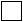 Мемлекеттік қызметкерлер

Государственные служащие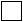 Ғылыми немесе педагог қызметкерлер

Научные или педагогические работники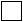 Қазақстан Республикасы жоғары оқу орынының ағымдағы жылғы түлегі/Выпусник высшего учебного заведения Республики Казахстан текущего года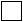 Мәдениет қызметкерлері, шығармашылық қызметкерлер/Работники культуры, творческие работники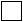 Бұқаралық ақпарат құралдары редакциясының қызметкерлері/Работники редакции средств массовой информации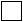 Шетелдегі ЖОО-ға өз бетімен түскен үміткер

Самостоятельно поступивший в зарубежный ВУЗ претендентМемлекеттік қызметкерлер

Государственные служащиеҒылыми немесе педагог қызметкерлер

Научные или педагогические работникиҚазақстан Республикасы жоғары оқу орынының ағымдағы жылғы түлегі/Выпусник высшего учебного заведения Республики Казахстан текущего годаМәдениет қызметкерлері, шығармашылық қызметкерлер/Работники культуры, творческие работникиБұқаралық ақпарат құралдары редакциясының қызметкерлері/Работники редакции средств массовой информацииҒылыми қызметкерлер

Научные работники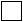 Педагог қызметкерлер

Педагогические работники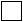 Медицина қызметкерлері

Медицинские работники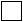 Инженерлік-техникалық

Қызметкерлер

Инженерно-технические работники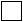 Ескертпелер/Замечания: ______________________________________________________________

_____________________________________________________________________Тексерді ____________________________________________________________________________

Проверил    (Жауапты қызметкердің аты-жөні, лауазымы/Ф.И.О., должность

                 ответственного сотрудника)

Қолы ______________________                 Тексерген күні ____________________

Подпись                                     Дата проверки1. Жеке куәліктің деректері/Данные удостоверения личностиСәйкестендіру нөмірі/ Идентификационный номер

________________________________________

Нөмірі

________________________________________

НомерБерген мекеме/Кем выдан

________________________________________Берілген күні - қолданылу мерзімі/Дата выдачи - срок действия

________________________________2. Төлқұжат деректері / Паспортные данныеНөмірі/ Номер ____________________________________________

Берген мекеме/ Кем выдан____________________________________________Берілген күні - қолданылу мерзімі/Дата выдачи - срок действия

___________________________________4. Туған күні/айы/жылы/ День/месяц/год рождения

_____________________________________________________________________5. Ұлты ____________________ 6. Отбасылық жағдайы ________________________________

Национальность                                     Семейное положение* Байланыс деректеріңіз өзгерген жағдайда ол туралы 5 күн аралығында «Халықаралық бағдарламалар орталығы» АҚ-ның қызметкерлерін ескерту қажет.

* В случае изменения контактных данных в течение 5 дней необходимо оповестить сотрудников АО «Центр международных программ».* Байланыс деректеріңіз өзгерген жағдайда ол туралы 5 күн аралығында «Халықаралық бағдарламалар орталығы» АҚ-ның қызметкерлерін ескерту қажет.

* В случае изменения контактных данных в течение 5 дней необходимо оповестить сотрудников АО «Центр международных программ».* Байланыс деректеріңіз өзгерген жағдайда ол туралы 5 күн аралығында «Халықаралық бағдарламалар орталығы» АҚ-ның қызметкерлерін ескерту қажет.

* В случае изменения контактных данных в течение 5 дней необходимо оповестить сотрудников АО «Центр международных программ».7. Байланыс деректері*/ Контактные данные*7. Байланыс деректері*/ Контактные данные*7. Байланыс деректері*/ Контактные данные*Коды, үй телефоны/Код, домашний телефон

________________________________Ұялы телефоны/Мобильный телефон ___________________________________Ұялы телефоны/Мобильный телефон ___________________________________Коды, жұмыс телефоны/Код, рабочий телефон

________________________________Қосымша байланыс телефондары/Дополнительные контактные телефоны

___________________________________Қосымша байланыс телефондары/Дополнительные контактные телефоны

___________________________________e-mail*______________________________________________________________________________

        (Электрондық почтанызды үнемі тексеру қажет/ Необходимо регулярно

                               проверять электронную почту)* Міндетті түрде. В обязательном порядке.e-mail*______________________________________________________________________________

        (Электрондық почтанызды үнемі тексеру қажет/ Необходимо регулярно

                               проверять электронную почту)* Міндетті түрде. В обязательном порядке.e-mail*______________________________________________________________________________

        (Электрондық почтанызды үнемі тексеру қажет/ Необходимо регулярно

                               проверять электронную почту)* Міндетті түрде. В обязательном порядке.8. Тұрғылықты орны (толық мекен-жайы, индексі)

Место проживания (полный адрес, индекс)____________________________________________

___________________________________

___________________________________8. Тұрғылықты орны (толық мекен-жайы, индексі)

Место проживания (полный адрес, индекс)____________________________________________

___________________________________

___________________________________9. Тіркелген орны (толық мекен-жайы, индексі)

Место прописки (полный адрес, индекс)________________________________________

________________________________________

________________________________Әкесі/ОтецАнасы/МатьҚамқоршылары/ПопечителиӘскери қызметші/Военнослужащий

Мемлекеттік қызметші/Государственный служащий

Бюджеттік мекеме қызметкері/Работник бюджетной организации

Жеке құрылым қызметкері/Работник частной структуры

Мемлекеттік кәсіпорын қызметкері/ Работник государственного предприятия 

Зейнеткер/Пенсионер 

Жұмыссыз/Безработный 

Ата-анасы жоқ/Нет родителей

Басқа/Другое

_____________________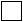 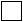 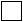 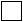 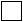 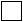 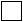 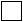 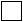 Әскери қызметші/Военнослужащий

Мемлекеттік қызметші/Государственный служащий

Бюджеттік мекеме қызметкері/Работник бюджетной организации

Жеке құрылым қызметкері/Работник частной структуры

Мемлекеттік кәсіпорын қызметкері/ Работник государственного предприятия

Зейнеткер/Пенсионер

Жұмыссыз/Безработный

Ата-анасы жоқ/Нет родителей

Басқа/Другое

_______________________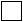 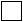 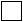 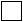 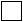 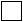 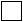 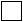 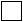 Әскери қызметші/Военнослужащий

Мемлекеттік қызметші/Государственный служащий

Бюджеттік мекеме қызметкері/Работник бюджетной организации

Жеке құрылым қызметкері/Работник частной структуры

Мемлекеттік кәсіпорын қызметкері/ Работник государственного предприятия

Зейнеткер/Пенсионер

Жұмыссыз/Безработный

Ата-анасы жоқ/Нет родителей

Басқа/Другое

______________________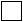 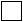 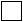 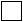 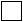 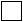 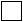 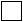 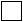 Туысқандық дәрежесі

Степень родстваАты-жөні,

туған жылы

ФИО, год рожденияЖұмыс/оқу орны,

қызметі, қызметтік телефоны

Место работы /учебы/,

должность, телефон, кодМекен-жайы,

телефоны, қаланың коды

Домашний адрес, телефон, кодӘкесі

ОтецАнасы

МатьАға-інілері, апа-сіңлілері

Братья, сестрыЖұбайы

СупругаБалалары

ДетиҚамқоршылары

Попечители12. Жоғары білім/ Высшее образованиеЖоғары оқу орнының атауы, орналасқан жері/Наименование вуза, местонахождение

_____________________________________________________________________Оқу бағдарламасы/ Программа обучения __________________Оқу тілі/Язык обучения ______________________Мамандығы/ Специальность ____________________________________________________________Оқу шарттары/Условия обучения ______________________________________________________________________________________

(Мемлекеттік білім беру гранты/ақылы бөлім)/ Государственный образовательный грант/платное отделение)Жоғары оқу орнына түскен/бітірген жылдары/ Годы поступления/окончания вуза

_____________________________Диплом қосымшасы бойынша орташа балы/Средний балл по приложению к диплому

___________________________13. Жоғарыдан кейінгі білім/Послевузовское образованиеСіз жоғары оқу орнынан кейін аяқтаған барлық білім бағдарламаларды (магистратура, PhD докторы, бейін бойынша доктор, резидентура және басқа да) атаңыз:

Перечислите все послевузовские программы (магистратура, доктор PhD, доктор по профилю, резидентура и другие), которые Вы завершили:Мамандық/Специальность _______________________________________________________________Дәреже/Степень _______________________________________________________________________Бағдарлама/ Программа ___________________________ Оқу мерзімі/Период обучения

____________________________________________Оқу орнының атауы/ Наименование учебного заведения ___________________________________Орналасқан жері/ Местонахождение _____________________________________________________Айы және жылы/Месяц и годАйы және жылы/Месяц и годЖұмыс орнының атауы

Наименование места работыЛауазымы

ДолжностьЖұмыс орнының орналасқан жері

Адрес места работыКелген/ПриеКеткен/УходаЖұмыс орнының атауы

Наименование места работыЛауазымы

ДолжностьЖұмыс орнының орналасқан жері

Адрес места работы15. Шетел тілі бойынша бұдан дейін Сіз арнайы емтихан немесе тест (TOEFL, IELTS, GMAT, GRE,

DSH, DELF және т.б.) тапсырдыңыз ба?

Сдавали ли Вы раньше специализированные экзамены или тесты (TOEFL, IELTS, GMAT, GRE, DSH,

DELF и др.) по иностранному языку?Иә/Да 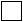 Жоқ/Нет 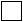 Тесттің ресми атауы

Официальное наименование тестаНәтижесі

РезультатТапсырған күні

Дата сдачи17. Конкурс бойынша тілдік тестілеуден өтуге ниет білдірілген орын

Место желаемого прохождения языкового тестирования по конкурсуАстана 

Алматы 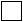 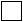 19. Бұдан бұрын Сізге "Болашақ" халықаралық стипендиясы тағайындалды ма?

Присуждалась ли Вам ранее международная стипендия «Болашак»?Иә/Да 

Жоқ/Нет 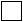 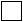 Оқу бағдарламасы/Тиісті шарттар бойынша міндеттемелер бар ма?:Иә/Да 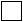 Программа обучения _____________________ Имеются ли обязательства по соответствующим договорам?:Жоқ/Нет 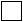 №СтранаЯзыкУровень знания языкаСрок прохождения курсов*123451АвстралияАнглийский IELTS 4.0-4.5;

TOEFL PBT 397-413; 

TOEFL IBT 31-34 18 месяцев1АвстралияАнглийский IELTS 5.0-5.5; TOEFL PBT 417-497; TOEFL IBT 35-5912 месяцев1АвстралияАнглийский IELTS 6.0; TOEFL PBT 500-547; TOEFL IBT 60-789 месяцев 1АвстралияАнглийский IELTS 6.5; TOEFL PBT 550-583; TOEFL IBT 79-936 месяцев1АвстралияАнглийский IELTS 7.0-7.5 (writing менее 6.5); TOEFL PBT 587-633; TOEFL IBT 94-1093 месяца2АвстрияАнглийский IELTS 4.0-4.5; 

TOEFL PBT 397-413; 

TOEFL IBT 31-34 18 месяцев2АвстрияАнглийский IELTS 5.0-5.5; TOEFL PBT 417-497; TOEFL IBT 35-5912 месяцев2АвстрияАнглийский IELTS 6.0; TOEFL PBT 500-547; TOEFL IBT 60-789 месяцев2АвстрияАнглийский IELTS 6.5; TOEFL PBT 550-583; TOEFL IBT 79-936 месяцев2АвстрияАнглийский IELTS 7.0-7.5 (writing менее 6.5); TOEFL PBT 587-633; TOEFL IBT 94-1093 месяца2АвстрияНемецкийА2, Start Deutsch 2 Гете института18 месяцев2АвстрияНемецкийВ112 месяцев2АвстрияНемецкийB29 месяцев3ВеликобританияАнглийский IELTS 4.0-4.5; 

TOEFL PBT 397-413; 

TOEFL IBT 31-34 18 месяцев3ВеликобританияАнглийский IELTS 5.0-5.5; TOEFL PBT 417-497; TOEFL IBT 35-5912 месяцев3ВеликобританияАнглийский IELTS 6.0; TOEFL PBT 500-547; TOEFL IBT 60-789 месяцев3ВеликобританияАнглийский IELTS 6.5; TOEFL PBT 550-583; TOEFL IBT 79-936 месяцев3ВеликобританияАнглийский IELTS 7.0-7.5 (writing менее 6.5); TOEFL PBT 587-633; TOEFL IBT 94-1093 месяца4ГерманияАнглийский IELTS 4.0-4.5; 

TOEFL PBT 397-413; 

TOEFL IBT 31-34 18 месяцев4ГерманияАнглийский IELTS 5.0-5.5; TOEFL PBT 417-497; TOEFL IBT 35-5912 месяцев4ГерманияАнглийский IELTS 6.0; TOEFL PBT 500-547; TOEFL IBT 60-789 месяцев4ГерманияАнглийский IELTS 6.5; TOEFL PBT 550-583; TOEFL IBT 79-936 месяцев4ГерманияАнглийский IELTS 7.0-7.5 (writing менее 6.5); TOEFL PBT 587-633; TOEFL IBT 94-1093 месяца4ГерманияНемецкийА1-А2, Start Deutsch 2 Гете института18 месяцев4ГерманияНемецкийВ112 месяцев4ГерманияНемецкийB29 месяцев5ИталияАнглийский IELTS 4.0-4.5; 

TOEFL PBT 397-413; 

TOEFL IBT 31-34 18 месяцев5ИталияАнглийский IELTS 5.0-5.5; TOEFL PBT 417-497; TOEFL IBT 35-5912 месяцев5ИталияАнглийский IELTS 6.0; TOEFL PBT 500-547; TOEFL IBT 60-789 месяцев5ИталияАнглийский IELTS 6.5; TOEFL PBT 550-583; TOEFL IBT 79-936 месяцев5ИталияАнглийский IELTS 7.0-7.5 (writing менее 6.5); TOEFL PBT 587-633; TOEFL IBT 94-1093 месяца5ИталияИтальянскийCILS 1 (B1) CELI 318 месяцев5ИталияИтальянскийCILS 2 (B2)12 месяцев6ИрландияАнглийский IELTS 4.0-4.5; 

TOEFL PBT 397-413; 

TOEFL IBT 31-34 18 месяцев6ИрландияАнглийский IELTS 5.0-5.5; TOEFL PBT 417-497; TOEFL IBT 35-5912 месяцев6ИрландияАнглийский IELTS 6.0; TOEFL PBT 500-547; TOEFL IBT 60-789 месяцев6ИрландияАнглийский IELTS 6.5; TOEFL PBT 550-583; TOEFL IBT 79-936 месяцев6ИрландияАнглийский IELTS 7.0-7.5 (writing менее 6.5); TOEFL PBT 587-633; TOEFL IBT 94-1093 месяца7КанадаАнглийский IELTS 4.0-4.5; 

TOEFL PBT 397-413; 

TOEFL IBT 31-34 18 месяцев (4 семестра/6 триместров)7КанадаАнглийский IELTS 5.0-5.5; TOEFL PBT 417-497; TOEFL IBT 35-5912 месяцев (3 семестра/4 триместра)7КанадаАнглийский IELTS 6.0; TOEFL PBT 500-547; TOEFL IBT 60-789 месяцев (2 семестра/3 триместра)7КанадаАнглийский IELTS 6.5; TOEFL PBT 550-583; TOEFL IBT 79-936 месяцев (1 семестр/2 триместра)7КанадаФранцузскийTFI 100-20018 месяцев (4 семестра)7КанадаФранцузскийTFI 200-40512 месяцев (3 семестра)7КанадаФранцузскийTFI 405-6009 месяцев (2 семестра)7КанадаФранцузскийTFI 605-7806 месяцев (2 семестра)8КитайАнглийскийIELTS 4.0-4.5; 

TOEFL PBT 397-413; 

TOEFL IBT 31-34 18 месяцев8КитайАнглийскийIELTS 5.0-5.5; TOEFL PBT 417-497; TOEFL IBT 35-5912 месяцев8КитайАнглийскийIELTS 6.0; TOEFL PBT 500-547; TOEFL IBT 60-789 месяцев8КитайАнглийскийIELTS 6.5; TOEFL PBT 550-583; TOEFL IBT 79-936 месяцев8КитайКитайский HSK 3 из HSK 11 или HSK 2 из HSK 618 месяцев 8КитайКитайский HSK 4 из HSK 11 или HSK 3 из HSK 612 месяцев 9Корея (Южная)КорейскийTest of Korean Language Proficiency 2 18 месяцев 9Корея (Южная)КорейскийTest of Korean Language Proficiency 312 месяцев9Корея (Южная)Английский IELTS 4.0-4.5; 

TOEFL PBT 397-413; 

TOEFL IBT 31-34 18 месяцев9Корея (Южная)Английский IELTS 5.0-5.5; TOEFL PBT 417-497; TOEFL IBT 35-5912 месяцев9Корея (Южная)Английский IELTS 6.0; TOEFL PBT 500-547; TOEFL IBT 60-789 месяцев 9Корея (Южная)Английский IELTS 6.5; TOEFL PBT 550-583; TOEFL IBT 79-936 месяцев9Корея (Южная)Английский IELTS 7.0-7.5 (writing менее 6.5); TOEFL PBT 587-633; TOEFL IBT 94-1093 месяца10МалайзияАнглийский IELTS 4.0-4.5; 

TOEFL PBT 397-413; 

TOEFL IBT 31-34 18 месяцев10МалайзияАнглийский IELTS 5.0-5.5; TOEFL PBT 417-497; TOEFL IBT 35-5912 месяцев10МалайзияАнглийский IELTS 6.0; TOEFL PBT 500-547; TOEFL IBT 60-789 месяцев 10МалайзияАнглийский IELTS 6.5; TOEFL PBT 550-583; TOEFL IBT 79-936 месяцев10МалайзияАнглийский IELTS 7.0-7.5 (writing менее 6.5); TOEFL PBT 587-633; TOEFL IBT 94-1093 месяца11НидерландыАнглийский IELTS 4.0-4.5; 

TOEFL PBT 397-413; 

TOEFL IBT 31-34 18 месяцев11НидерландыАнглийский IELTS 5.0-5.5; TOEFL PBT 417-497; TOEFL IBT 35-5912 месяцев11НидерландыАнглийский IELTS 6.0; TOEFL PBT 500-547; TOEFL IBT 60-789 месяцев11НидерландыАнглийский IELTS 6.5; TOEFL PBT 550-583; TOEFL IBT 79-936 месяцев11НидерландыАнглийский IELTS 7.0-7.5 (writing менее 6.5); TOEFL PBT 587-633; TOEFL IBT 94-1093 месяца12НорвегияАнглийский IELTS 4.0-4.5; 

TOEFL PBT 397-413; 

TOEFL IBT 31-34 18 месяцев12НорвегияАнглийский IELTS 5.0-5.5; TOEFL PBT 417-497; TOEFL IBT 35-5912 месяцев12НорвегияАнглийский IELTS 6.0; TOEFL PBT 500-547; TOEFL IBT 60-789 месяцев12НорвегияАнглийский IELTS 6.5; TOEFL PBT 550-583; TOEFL IBT 79-936 месяцев12НорвегияАнглийский IELTS 7.0-7.5 (writing менее 6.5); TOEFL PBT 587-633; TOEFL IBT 94-1093 месяца13СингапурАнглийский IELTS 4.0-4.5; 

TOEFL PBT 397-413; 

TOEFL IBT 31-34 18 месяцев13СингапурАнглийский IELTS 5.0-5.5; TOEFL PBT 417-497; TOEFL IBT 35-5912 месяцев13СингапурАнглийский IELTS 6.0; TOEFL PBT 500-547; TOEFL IBT 60-789 месяцев13СингапурАнглийский IELTS 6.5; TOEFL PBT 550-583; TOEFL IBT 79-936 месяцев13СингапурАнглийский IELTS 7.0-7.5 (writing менее 6.5); TOEFL PBT 587-633; TOEFL IBT 94-1093 месяца14СШААнглийский IELTS 4.0-4.5; 

TOEFL PBT 397-413; 

TOEFL IBT 31-34 18 месяцев (4 семестра/6 триместров)14СШААнглийский IELTS 5.0-5.5; TOEFL PBT 417-497; TOEFL IBT 35-5912 месяцев (3 семестра/4 триместра)14СШААнглийский IELTS 6.0; TOEFL PBT 500-547; TOEFL IBT 60-789 месяцев (2 семестра/3 триместра)14СШААнглийский IELTS 6.5; TOEFL PBT 550-583; TOEFL IBT 79-936 месяцев (1 семестр/2 триместра)15ФранцияАнглийскийIELTS 4.0-4.5; 

TOEFL PBT 397-413; 

TOEFL IBT 31-34 18 месяцев15ФранцияАнглийскийIELTS 5.0-5.5; TOEFL PBT 417-497; TOEFL IBT 35-5912 месяцев15ФранцияАнглийскийIELTS 6.0; TOEFL PBT 500-547; TOEFL IBT 60-789 месяцев15ФранцияАнглийскийIELTS 6.5; TOEFL PBT 550-583; TOEFL IBT 79-936 месяцев15ФранцияАнглийскийIELTS 7.0-7.5 (writing менее 6.5); TOEFL PBT 587-633; TOEFL IBT 94-1093 месяца15ФранцияФранцузскийTCF 250-300 (А2) из 69918 месяцев 15ФранцияФранцузскийTCF 301-350 (В1)12 месяцев15ФранцияФранцузскийTCF 351-400 (В2)9 месяцев16ФинляндияАнглийский IELTS 4.0-4.5; 

TOEFL PBT 397-413; 

TOEFL IBT 31-34 18 месяцев16ФинляндияАнглийский IELTS 5.0-5.5; TOEFL PBT 417-497; TOEFL IBT 35-5912 месяцев16ФинляндияАнглийский IELTS 6.0; TOEFL PBT 500-547; TOEFL IBT 60-789 месяцев16ФинляндияАнглийский IELTS 6.5; TOEFL PBT 550-583; TOEFL IBT 79-936 месяцев16ФинляндияАнглийский IELTS 7.0-7.5 (writing менее 6.5); TOEFL PBT 587-633; TOEFL IBT 94-1093 месяца17ШвейцарияАнглийский IELTS 4.0-4.5; 

TOEFL PBT 397-413; 

TOEFL IBT 31-34 18 месяцев17ШвейцарияАнглийский IELTS 5.0-5.5; TOEFL PBT 417-497; TOEFL IBT 35-5912 месяцев17ШвейцарияАнглийский IELTS 6.0; TOEFL PBT 500-547; TOEFL IBT 60-789 месяцев17ШвейцарияАнглийский IELTS 6.5; TOEFL PBT 550-583; TOEFL IBT 79-936 месяцев17ШвейцарияАнглийский IELTS 7.0-7.5 (writing менее 6.5); TOEFL PBT 587-633; TOEFL IBT 94-1093 месяца17ШвейцарияФранцузскийTCF 250 (А2) из 69918 месяцев17ШвейцарияФранцузскийTCF 350 (В1)12 месяцев17ШвейцарияФранцузскийTCF 450 (В2)9 месяцев17ШвейцарияНемецкийА1- Start Deutsch 2 Гете института18 месяцев17ШвейцарияНемецкийА212 месяцев17ШвейцарияНемецкийВ19 месяцев17ШвейцарияНемецкийВ26 месяцев18ЯпонияЯпонскийNouryekushiken 3 уровень18 месяцев18ЯпонияЯпонскийNouryekushiken 2 уровень12 месяцев18ЯпонияАнглийскийIELTS 4.0-4.5; 

TOEFL PBT 397-413; 

TOEFL IBT 31-34 18 месяцев18ЯпонияАнглийскийIELTS 5.0-5.5; TOEFL PBT 417-497; TOEFL IBT 35-5912 месяцев18ЯпонияАнглийскийIELTS 6.0; TOEFL PBT 500-547; TOEFL IBT 60-789 месяцев18ЯпонияАнглийскийIELTS 6.5; TOEFL PBT 550-583; TOEFL IBT 79-936 месяцев18ЯпонияАнглийскийIELTS 7.0-7.5 (writing менее 6.5); TOEFL PBT 587-633; TOEFL IBT 94-1093 месяцаҮміткердің тегі, аты, әкесінің аты/ Ф.И.О. направляемого претендента__________________________________________________

   Тегі/Фамилия (жеке басын куәландыратын

        құжатқа сәйкес/согласно документу,

            удостоверяющему личность)__________________________________________________

   Аты/Имя Әкесінің аты/Отчество (болған

          жағдайда/при наличии)

(жеке басын куәландыратын құжатқа сәйкес/согласно

        документу, удостоверяющему личность)«Болашақ» халықаралық стипендиясын тағайындау конкурсына қатысу санаты/ Категория участия в конкурсе на присуждение международной стипендии «Болашак» АКАДЕМИЯЛЫҚ ОҚУ/

АКАДЕМИЧЕСКОЕ ОБУЧЕНИЕТАҒЫЛЫМДАМА/

СТАЖИРОВКА«Болашақ» халықаралық стипендиясын тағайындау конкурсына қатысу санаты/ Категория участия в конкурсе на присуждение международной стипендии «Болашак» Мемлекеттік қызметшілер

Государственные служащие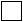 Ғылыми немесе педагог қызметкерлер

Научные или педагогические работники организации образования Республики Казахстан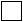 Мәдениет қызметкерлері, шығармашылық қызметкерлер/Работники культуры,творческие работники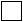 Бұқаралық ақпарат құралдары редакциясының қызметкерлері/Работники редакции средств массовой информации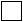 Педагог қызметкерлер

Педагогические работники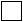 Ғылыми қызметкерлер

Научные работники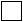 Инженерлік-техникалық қызметкерлер

Инженерно-технические работники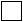 Медицина қызметкерлері

Медицинские работники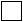 Бағыттаушы ұйымдағы жұмыс өтілі /

Стаж работы в направляющей организации____________________________________________________________________________________________________________________________________________Үміткер жұмыс істейтін құрылымдық бөлімше/

Структурное подразделение, в котором работает претендент____________________________________________________________________________________________________________________________________________Үміткердің лауазымы/

Должность претендента____________________________________________________________________________________________________________________________________________Оқуы болжанған ел/

Предполагаемая страна обученияОқуы болжанған бағдарлама/

Предполагаемая программа обученияОқуы болжанған мамандық/

Предполагаемая специальность обученияОқуы болжанған тіл/

Предполагаемый язык обученияБағыттаушы ұйымның «Болашақ» халықаралық стипендиясын тағайындау үшін үміткерлерге қысқаша ұсынымы/

Краткие рекомендации направляющей организации на претендента для присуждения международной стипендии «Болашак»

____________________________________________________________________________________

____________________________________________________________________________________

ЖҰМЫСҚА ОРНАЛАСТЫРУ/ТРУДОУСТРОЙСТВО

Жұмыс орнын (лауазымын) сақтауды қамтамасыз етуге міндеттелемін/Обязуюсь обеспечить сохранение места работы (должности)

___________________________________________________________________________________

___________________________________________________________________________________Бағыттаушы ұйым басшысының қолы/

Подпись руководителя

направляющей организации ______________Үміткердің қолы/

Подпись претендента

___________________